Муниципальное  бюджетное дошкольное образовательное учреждение 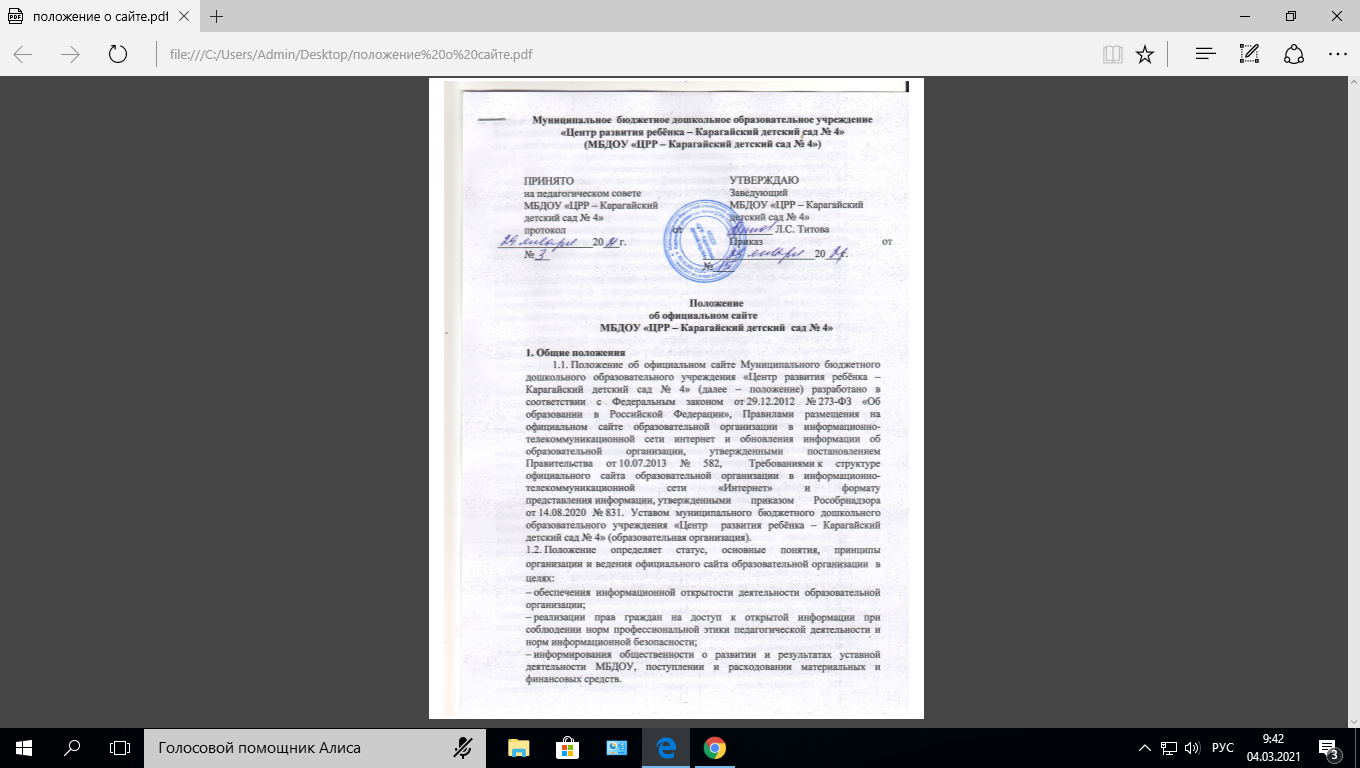 1.3. Настоящее положение определяет порядок размещения и обновления информации, публикуемой на официальном сайте образовательной организации, а также порядок функционирования официального сайта, его информационную и программно-техническую поддержку.2. Официальный сайт образовательной организации  2.2. Официальный сайт образовательной организации  является открытым и общедоступным информационным ресурсом, созданным с учетом особых потребностей инвалидов по зрению и размещенным в сети интернет (адрес сайта - http: ds4.karagai-edu.ru).2.3. Официальный сайт образовательной организации  является структурным компонентом единого информационного образовательного пространств, связанным гиперссылками с другими информационными ресурсами образовательного пространства региона. Официальный сайт образовательной организации  обеспечивает доступ к размещенной (опубликованной) информации без использования программного обеспечения, установка которого на технические средства пользователя требует заключения лицензионного или иного соглашения с правообладателем программного обеспечения.2.4. Структура официального сайта образовательной организации  разрабатывается с учетом требований к размещению обязательной информации об образовательной организации, установленных Правительством, а также рекомендаций учредителя.В структуру официального сайта образовательной организации  включаются новостные, справочные, коммуникационные (форумы, блоги и др.) разделы, а также разделы, содержащие общественно-значимую информацию об уставной деятельности образовательной организации  для всех участников образовательного процесса, деловых партнеров, заинтересованных лиц.2.5. Официальный сайт образовательной организации  обеспечивает представление информации об  образовательной организации  в сети интернет с целью ознакомления пользователей с образовательной деятельностью образовательной организации, расширения рынка информационно-образовательных услуг образовательной организации, оперативного ознакомления пользователей с актуальной и необходимой информацией об организуемых образовательной организацией  мероприятиях, не предусмотренных учебным планом, повышения эффективности взаимодействия образовательной организациитс целевой аудиторией.2.6. На официальном сайте образовательной организации  размещаются ссылки на официальные сайты учредителя образовательной организации  и федерального органа исполнительной власти, осуществляющего функции по выработке и реализации государственной политики и нормативно-правовому регулированию в сфере общего образования, а также ссылки на иные полезные ресурсы в сети интернет.3. Функционирование официального сайта образовательной организации  3.1. Информационная и программно-техническая поддержка официального сайта образовательной организации  возлагается на работника образовательной организации, на которого приказом заведующего образовательной организации    возложены обязанности ответственного за  сайт.Функции ответственного за сайт  может выполнять физическое или юридическое лицо на основании заключенного договора.3.2. Ответственный за сайт  образовательной организации:– разрабатывает официальный сайт образовательной организации, вносит изменение в дизайн и структуру официального сайта в соответствии с изменением нормативных требований к официальным сайтам образовательных организаций, потребностями образовательной организации, возрастающими требованиями к подобным информационным продуктам;– размещает информацию и материалы на официальном сайте образовательной организации  в текстовой и (или) табличной формах, а также в форме копий документов;– обеспечивает защиту информации от уничтожения, модификации и блокирования доступа к ней, а также иных неправомерных действий в отношении нее;– реализует возможность копирования информации на резервный носитель, обеспечивающий ее восстановление;– обеспечивает защиту от копирования авторских материалов;– осуществляет постоянную поддержку официального сайта образовательной организации  в работоспособном состоянии;– реализует взаимодействие официального сайта образовательной организации  с внешними информационно-телекоммуникационными сетями, электронными образовательными и информационными ресурсами образовательной организации, государственными и муниципальными информационными системами;– организует проведение регламентных работ на сервере;– обеспечивает разграничение доступа работников образовательной организации  и пользователей официального сайта образовательной организации  к размещенным (опубликованным) информации и материалам, правам на их размещение (публикацию) и изменение;– создает, удаляет, редактирует учетные записи пользователей официального сайта образовательной организации;– модерирует сообщения на форуме и в блогах официального сайта образовательной организации.3.3. Структура официального сайта и изменения в нее утверждаются заведующим образовательной организации.3.4. Подготовку и предоставление информации и материалов системному администратору для размещения на официальном сайте образовательной организации  обеспечивают работник, ответственный за подготовку, обновление и размещение информации, который назначается приказом заведующего образовательной организации, и работники, ответственные за проведение  проводимых мероприятий.3.5. Ответственный за подготовку, обновление и размещение информации обеспечивает соблюдение требований законодательства Российской Федерации о персональных данных.3.6. Ответственный за подготовку, обновление и размещение информации обеспечивает размещение, изменение и обновление обязательной информации в течение срока, установленного законодательством Российской Федерации, а не обязательной информации – в течение 10 рабочих дней со дня ее создания, получения или внесения в нее изменений.3.7. Информация о проводимых образовательной организацией     мероприятиях предоставляется ответственному за  сайт лицами, ответственными за проведение конкретного мероприятия, не позднее чем за пять рабочих дней до начала его проведения и не позднее чем один рабочий день по его итогам, если ответственным лицом за проведение мероприятия принято решение об информировании пользователей сайта об итогах мероприятия.3.8. Информация, подготовленная для публикации на официальном сайте, предоставляется ответственными лицами на электронных носителях или посредством электронной почты на адрес ответственного за  сайта.3.9. Текстовая информация предоставляется в форматах DOC, RTF или PDF. Графическая информация предоставляется в форматах JPEG, TIFF или GIF. Информация и материалы могут быть представлены в иных форматах по согласованию с ответственным за  сайта.3.10. Ответственный за  сайта обеспечивает размещение на официальном сайте информации и материалов, поступивших от ответственных лиц, вносит изменения в уже опубликованную на сайте информацию с учетом технических и функциональных возможностей используемого для администрирования официального сайта программного обеспечения, но не позднее трех рабочих дней с момента ее поступления.4. Информация, размещаемая на официальном сайте4.1. Информация, размещаемая на официальном сайте, излагается общеупотребительными словами (понятными широкой аудитории) на государственном русском языке.4.2. На официальном сайте образовательной организации  размещаются (публикуются) информация и материалы:– об образовательной деятельности, обязательные к размещению на официальном сайте образовательной организации  в соответствии с законодательством Российской Федерации (далее – обязательная информация);– иной уставной деятельности образовательной организации  по рекомендации органов государственной власти, учредителя, коллегиальных органов управления образовательной организации,  предложениям родительской общественности, а также по решению заведующего образовательной организации    (далее – не обязательная информация).4.3. Размещение (публикация) на официальном сайте образовательной организации  и обновление обязательной информации осуществляется по правилам и в соответствии с требованиями, определенными законодательством Российской Федерации.4.4. Размещение (публикация) на официальном сайте образовательной организации  и обновление не обязательной информации осуществляется в порядке, предусмотренном настоящим положением. В целях обеспечения единого принципа навигации и визуального отображения информации на официальном сайте образовательной организации  не обязательная информация размещается (публикуется) на сайте в тех же форматах, которые установлены для размещения обязательной информации.4.5. Информация, размещаемая на официальном сайте образовательной организации, не должна:– нарушать права субъектов персональных данных;– нарушать авторское право;– содержать ненормативную лексику;– унижать честь и достоинство физических лиц, деловую репутацию юридических лиц;– содержать государственную, коммерческую или иную специально охраняемую тайну;– содержать информационные материалы, содержащие призывы к насилию и насильственному изменению основ конституционного строя, разжигающие социальную, расовую, межнациональную и религиозную рознь, пропаганду наркомании, экстремистских религиозных и политических идей, иные материалы, запрещенные к опубликованию законодательством Российской Федерации;– противоречить нормам профессиональной этики.4.6. Размещение информации рекламно-коммерческого характера допускается исключительно по решению заведующего образовательной организации. Размещение такой информации осуществляется в соответствии с законодательством Российской Федерации о рекламе на основании заключенных договоров.5. Ответственность за размещение информации и контроль за функционированием официального сайта5.1. Ответственность за предоставленные к размещению на официальном сайте недостоверные или некачественные информацию и материалы, в том числе утратившие юридическую силу документы, устаревшую информацию, сведения и материалы с грамматическими или синтаксическими ошибками, несут ответственный за подготовку, обновление и размещение информации и ответственный за проведение мероприятия.5.2. Ответственность за своевременное размещение информации и материалов на официальном сайте несёт ответственный за подготовку, обновление и размещение информации  и администратор сайта.5.3. Ответственность за некачественное текущее сопровождение и функционирование официального сайта образовательной организации  несет ответственный за  сайт.Некачественное текущее сопровождение официального сайта для целей настоящего положения выражается в следующем:– несвоевременная публикация вовремя предоставленных информации и материалов;– непринятие или несвоевременное принятие мер по исключению появления на официальном сайте информации, не отвечающей требованиям пункта 4.5 настоящего положения;– действия или бездействие, повлекшие причинение вреда информационному ресурсу, нарушение работоспособности или возможность несанкционированного доступа к официальному сайту образовательной организации;– невыполнение необходимых программно-технических мер по обеспечению целостности, безопасности и доступности информационного ресурса, предотвращению несанкционированного доступа к официальному сайту образовательной организации.5.4. Общий контроль за функционирование официального сайта образовательной организации  осуществляет заведующий образовательной организации.5.5. В случае когда функции ответственного за  сайт выполняет физическое или юридическое лицо на основании заключенного договора, ответственность за текущее сопровождение и функционирование официального сайта образовательной организации  в соответствии с условиями заключенного договора, своевременное и качественное информационное наполнение официального сайта несет заведующий образовательной организации.С    Положением об официальном сайте МБДОУ «ЦРР – Карагайский детский сад № 4» (приказ от 29.01.2021 № 15) ознакомлены:ИОФПодписьДата